RUBRICS:  HSSC 1st ANNUAL EXAMINATION 2022                                        SUBJECT:  COMPUTER SCIENCE-II (L)  Final by Khalid Sb Mrs Rozina Faheem dated: 18-07-22 at 2: 00 pm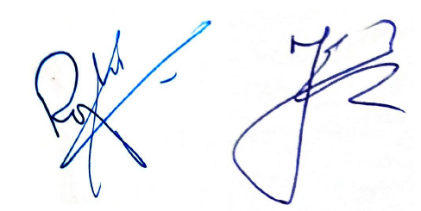 Q.# /Part #Criteria Level 1 (Marks)Level 2(Marks)Level 3 (Marks)Level 4 (Marks)Level 5 (Marks)Level 5 (Marks)Level 5 (Marks)Difference b/w multiprogramming & time-sharing OSDescription of correct differentiation (3)Partially correct difference (2)Some relevant information (1)Irrelevant/wrong (0)Code to copy the contents Correct code using opening of files, reading/writing of files and closing of files (3)Correct code using any two aspect (2)Correct code using any one aspect (1)Irrelevant/wrong (0)Define Constructor Correct definition (1)Partially correct definition (0.5)Irrelevant/wrong (0)Rules/features of naming constructorAny two correct rules/features (2)Any one correct rule/feature (1)Some relevant information (0.5)Irrelevant/wrong (0)Define Access specifier Correct definition (1)Partially correct definition (0.5)Irrelevant/wrong (0)Enlist types of access specifiers Any two correct types (2)Any one correct type (1)Irrelevant/wrong (0)Purpose/Usage of requirement engineering Correct definition/ purpose/ use (1)Partially correct definition/ purpose/ use (0.5)Irrelevant/wrong (0)Difference between types of requirements gathering  Any two correct differences (2)Any one correct difference (1)Irrelevant/wrong (0)Define Ternary operator Correct definition/purpose (1)Partially correct definition/purpose (0.5)Irrelevant/wrong (0)Generalized Syntax with an exampleCorrect syntax with an example (2)Correct syntax or correct example (1)Some relevant information (0.5)Irrelevant/wrong (0)Correct Output of first cout statement Correct output with value of b  (1)Ans: b=5Irrelevant/wrong (0)Correct Output of second cout statementCorrect output with value of b (1)Ans: b=5Irrelevant/wrong (0)Correct Output of third cout statementCorrect output with value of b (1)Ans: b=6Irrelevant/wrong (0)2 (viii)Purpose Correct purpose of \r, \b, \a (1.5)Correct purpose of any two (1)Correct purpose of any one (0.5)Irrelevant/wrong (0)2 (viii)ExampleCorrect example of \r, \b, \a (1.5)Correct example of any two (1)Correct example  of any one (0.5)Irrelevant/wrong (0)2 (ix)Expressions to test the relationship Any three correct expressions (3)Any two correct expressions (2)Any one correct expression (1)Irrelevant/wrong (0))C++ code using strcat()  Correct code using strcat() and output of S3 (1)Correct code using strcat() or output of S3 (0.5)Irrelevant/wrong (0))C++ code to compare two strings Correct code to compare two strings and display (1)Correct code to compare two strings or display (0.5)Irrelevant/wrong (0))C++ code to display length of stringCorrect code to find length of string and display (1)Correct code to find length of string or display (0.5)Irrelevant/wrong (0)C++ code to find sum of all elements in 4x4 matrixCorrect code using declaration with values, finding sum and display sum(3)Correct code using any two aspects(2)Correct code using any one aspect(1)Irrelevant/wrong (0)Definition of an Array Correct definition/ purpose/ use (1)Partially correct definition/ purpose/ use (0.5)Irrelevant/wrong (0)Syntax of declaration and initialization with example of 2-D arrayCorrect declaration and initialization with example (2)Correct declaration or initialization with example (1)Irrelevant/wrong (0)2(xiii)Description of Features of function overloading Description of any three correct features (3)Description of any two correct features (2)Description of any one correct feature (1)Any relevant information (0.5)Irrelevant/wrong (0)Irrelevant/wrong (0)Irrelevant/wrong (0)Visibility and lifetime of variables x, y, z, and mCorrect visibility and lifetime of Variable x (1)Partially correct visibility and lifetime of Variable x (0.5)Irrelevant/wrong (0)Visibility and lifetime of variables x, y, z, and mCorrect visibility and lifetime of Variable y and z (1)Correct visibility and lifetime of Variable y or z (0.5)Irrelevant/wrong (0)Visibility and lifetime of variables x, y, z, and mCorrect visibility and lifetime of Variable m (1)Partially correct visibility and lifetime of Variable m (0.5)Irrelevant/wrong (0)2 (xv)Benefits of array Correct description of benefits (1)Partially correct description of benefits (0.5)Irrelevant/wrong (0)2 (xv)Difference b/w one and two dimensional array Correct differentiation (2)Partial correct differentiation (1)Irrelevant/wrong (0)2(xvi)Definition of Pointer variable Correction definition/ purpose/use (1) Partially correction definition/ purpose/use (0.5)Irrelevant/wrong (0)2(xvi)Difference between reference operator and deference operator  Correct Differentiation between reference operator and deference operator (2)Partially Correct Differentiation between reference operator and deference operator (1)Irrelevant/wrong (0)3 (a) Process statesCorrect description of any three process states (3)Correct description of any two process states (2)Correct description of any one process state (1)Irrelevant/wrong (0)3 (a)Labeled diagramCorrect diagram (1)Partially correct diagram (0.5)Wrong answer (0)3 (b) Difference between direct vs parallel deployment methodDescription of correct differentiation (2)Description of partially correct differentiation (1)Some relevant information (0.5)Irrelevant/wrong (0)3 (b) Difference between phased vs pilot deployment methodDescription of correct differentiation (2)Description of partially correct differentiation (1)Some relevant information (0.5)Irrelevant/wrong (0)4Code to input number and find whether it is prime or notCorrect code with structure, variables, input and loop to check whether it is prime (4)Any three correct aspects (3)Any two correct aspects (2)Any one correct aspect (1)Irrelevant/wrong (0)Irrelevant/wrong (0)4Code to input exponent value and print power of the numberCorrect code to input exponent and print power of the number (2)Correct code of any one aspect (1)Some relevant code (0.5)Irrelevant/wrong (0)4If number is not prime, code to print factorial of the numberCorrect code to print factorial of the number (2)Partially correct code (1)Some relevant code (0.5)Irrelevant/wrong (0)Code for main() program Correct code with structure and calling functions (2)Partially correct code with structure and calling functions (1)Irrelevant/wrong (0)Code for function overload having single argument (like Area of circle and square)Correct function code with prototype/definition, body, expression (3)Any two correct aspects (2)Any one correct aspect (1)Irrelevant/wrong (0)Code for function overload having two arguments (like Area of rectangle and triangle)Correct function code with prototype/definition, body, expression (3)Any two correct aspects (2)Any one correct aspect (1)Irrelevant/wrong (0)6 (a) (i)Description of Inheritance with an exampleCorrect description and example (2)Partially Correct description  and correct example (1.5)Correct description OR correct example (1)Some relevant description (0.5)Irrelevant/wrong (0)Irrelevant/wrong (0)Irrelevant/wrong (0)6 (a) (ii)Description of Polymorphism with an exampleCorrect description and example (2)Partially Correct description and correct example (1.5)Correct description OR correct example (1)Some relevant description (0.5)Irrelevant/wrong (0)Irrelevant/wrong (0)Irrelevant/wrong (0)6 (b)Steps in file reading in C++Correct steps using opening, reading and closing a file (2)Correct steps using any two aspect (1.5)Correct steps using any one aspect (1)Some relevant information (0.5)Irrelevant/wrong (0)Irrelevant/wrong (0)Irrelevant/wrong (0)6 (b)Step in file writing in C++Correct steps using opening, writing and closing a file (2)Correct steps using any two aspect (1.5)Correct steps using any one aspect (1)Some relevant information (0.5)Irrelevant/wrong (0)Irrelevant/wrong (0)Irrelevant/wrong (0)